ОСНОВНО УЧИЛИЩЕ “ПАНАЙОТ ХИТОВ”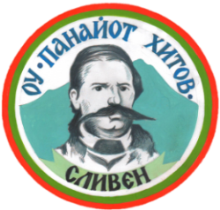 8800, гр. Сливен, ул. ”Братя Кутеви” № 12A тел.: 044/667663, е-mail: p_hitov@abv.bgДЕЙНОСТИ, ПОСВЕТЕНИ НА НАЦИОНАЛНАТА  СЕДМИЦА НА ЧЕТЕНЕТОПонеделник – 22 октомвриОткриване на Седмицата на четенето.Ученици от ІІІ и ІV клас  гостуват на първокласниците и на децата от полудневната група към  ЦДГ „Папазян“ и им представят драматизации на приказки.Състезание по правопис    между  V и VІ класВторник – 23 октомвриИгра „Отгатни“ – ученици от І и ІІ клас се състезават по изразително четене и отгатване на гатанки.„Най – добър четец” – състезание по изразително четене на приказка, легенда, мит . Участват ученици от V и  VІ клас„Нарисувай ми приказка“. Илюстрации на любими приказки и   герои . Участват всички желаещи ученици. Най-добрите рисунки ще бъдат подредени в  изложба.Сряда – 24 октомври „Да почетем заедно“ – родители и ученици  четат откъси от любими детски книги в заниманията по интереси в групите за ЦОУД.„Най – сладкодумен разказвач” –ученици от  V и  VІ клас разказват народни приказки, легенди и анекдоти.Дискусия на тема – „Защо трябва да четем” – VІІ клас4.   Резюме на любима книга –участват ученици от  V – VІІ класЧетвъртък – 25 октомври„На посещение в библиотеката” – указания за използване на книжния фонд. Дарителска кампания – „Моята книга за теб”„Четене в другия клас“ – ученици от ІІ-ІV клас гостуват на своите съученици заедно със своите учителиПетък – 26 октомвриЗакриване на Националната седмица на четенето и връчване на грамоти на най-активните  и най-добре представилите се участници. 